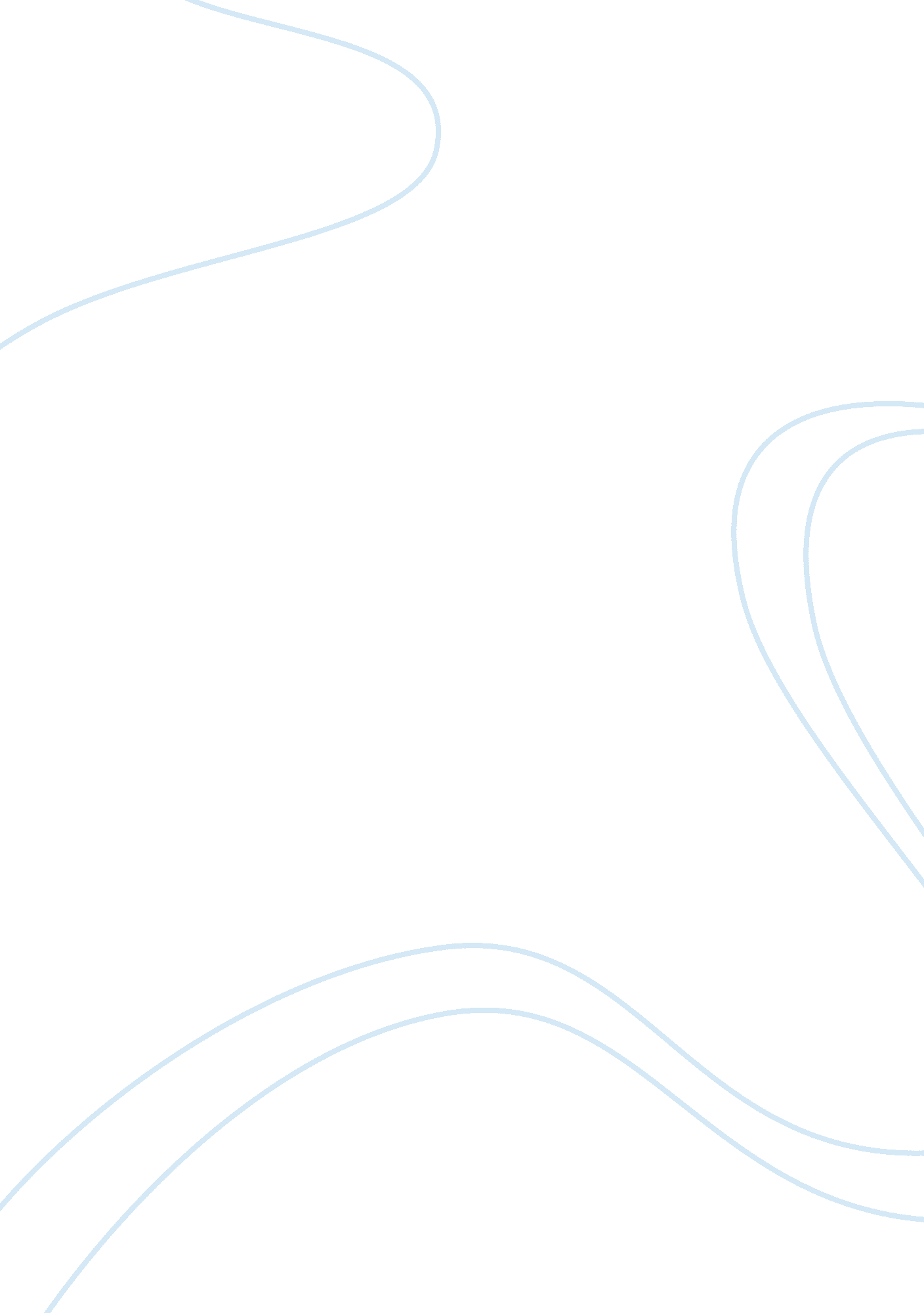 Las package that is more met all requirementsTechnology, Development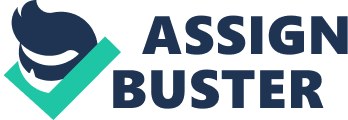 LAS VEGAS, NV – Merge needs to familiarize your youngsters with VR. The association pronounced the Merge Mini, a smaller variation of its lightweight wireless based VR headset proposed to fit the heads of kids better than anything past models. Virtual in all actuality empowering advancement and reliably, a regularly expanding number of people are experiencing its charm all of a sudden. Exactly when people have an unprecedented inclusion in a headset, it’s typical for their youngsters to need to experience the enjoyment, also. In any case, the present VR contraptions aren’t fitting for youths in light of the way that the central focuses are scattered too far isolated. Most headset makers alert that youngsters more energetic than 13 shouldn’t use the devices in light of the fact that the headsets can’t suit their confined interpupillary discrete (IPD). Union isn’t trying to open energetic youths to VR imprudently, yet it moreover doesn’t think you have to hold up until you’re 13, either. The association made the Merge Mini to give kids age 10 and more prepared a chance to endeavor VR (and AR—the device has a camera passthrough). The Merge Mini offers an undefined features from the Merge Goggles, yet in a cut back package that is more met all requirements for little hands and little heads. Like the Merge Goggles, the Merge Mini features a “ marshmallow-sensitive” foam flexible improvement, which licenses it reach out to fit adults, too. The foam flexible improvement is moreover clamminess safe, which makes it easy to clean. The sensitive improvement in like manner holds influence controls and secures your phone in case you drop the headset. Combination said that the central focuses in the Merge Mini are adaptable like the greater model, yet the new contraption has a littler IPD modification. It’s indistinguishable whether the best IPD width is littler in the Merge Mini appeared differently in relation to the Merge Googles. Also as with the Merge Googles, the Merge Mini sponsorships most recent iOS and Android phones. Union didn’t release an once-over of good phones, be that as it may we theorize the greatest PDAs won’t fit inside the Merge Mini headset. Union said that the Merge Mini would be open in Summer 2018. The association means to offer the kid all around arranged VR contraption for $30. At first dispersed on Tom’s Hardware. Consolidation isn’t attempting to open youthful kids to VR rashly, yet it additionally doesn’t think you need to hold up until you’re 13, either. The organization made the Merge Mini to give kids age 10 and more seasoned an opportunity to attempt VR (and AR—the gadget has a camera passthrough). The Merge Mini offers an indistinguishable highlights from the Merge Goggles, yet in a downsized bundle that is more qualified for little hands and little heads. Like the Merge Goggles, the Merge Mini highlights a “ marshmallow-delicate” froth elastic development, which permits it extend to fit grown-ups, as well. The froth elastic development is likewise dampness safe, which makes it simple to clean. The delicate development likewise ingests affect powers and ensures your telephone in the event that you drop the headset. Union said that the focal points in the Merge Mini are movable like the bigger model, yet the new gadget has a smaller IPD modification. It’s vague whether the greatest IPD width is smaller in the Merge Mini contrasted with the Merge Googles. Likewise with the Merge Googles, the Merge Mini backings latest iOS and Android telephones. Consolidation didn’t discharge a rundown of perfect telephones, however we presume the biggest cell phones won’t fit inside the Merge Mini headset. Consolidation said that the Merge Mini would be accessible in Summer 2018. The organization intends to offer the child well disposed VR gadget for $30. Initially distributed on Tom’s Hardware. 